Sehr geehrte Kolleginnen und Kollegen,leider sind wir aufgrund von Beschwerden gezwungen, uns hinsichtlich des Datenschutzes weiter abzusichern. Wir möchten Sie daher bitten, das beiliegende Formular „Entbindung von der ärztlichen Schweigepflicht für die Leistungsabrechnung“ nur Ihren Privatpatienten vorzulegen. Bitte legen Sie das ausgefüllte und unterschriebene Formular der Biopsie des Patienten bei oder senden Sie es per Fax oder per Post an oben genannte Adresse zurück.Für Ihre Unterstützung bedanken wir uns im Voraus und verbleiben mit freundlichen Grüßen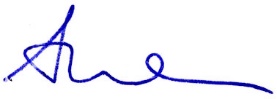 Prof. Dr. Kerstin Amann                                              Klinik/Abteilung für Nephropathologie                                                      Direktor/Leiter: Prof. Dr. med. Kerstin Amann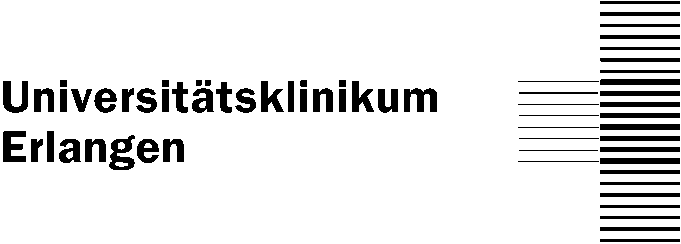 Entbindung von der ärztlichen Schweigepflichtfür die LeistungsabrechnungName, Vorname des Patienten/der Patientin	Straße und Hausnr.Postleitzahl	Wohnort des Patienten/der Patientin	KrankenkasseIch erteile hiermit die Einwilligung, dass die mit der Durchführung der Abrechnung der wahlärztlichen Leistungen beauftragten externen Abrechnungsstellen (im Fall von Prof. Dr. med. Kerstin Amann ist dies die PRIVAS Regensburg) die notwendigen persönlichen Behandlungsdaten ausschließlich zum Zwecke der Rechnungserstellung und Einziehung der ärztlichen Honorarforderung zur Verfügung gestellt werden. Insoweit erkläre ich die Entbindung von der ärztlichen Schweigepflicht. Die Mitarbeiter der Abrechnungsstelle selbst unterliegen ebenso der Schweigepflicht und den Bestimmungen des Datenschutzes, auch nach der Beendigung ihres Beschäftigungsverhältnisses.Zu den wesentlichen Daten gehören beispielsweise Name, Anschrift, Geburtsdatum, Behandlungstage, erbrachte Leistungen nach den Gebührenordnungen (GOÄ/GOZ) und dazugehörige Diagnosen. Es handelt sich dabei um Gesundheitsdaten gemäß Art. 9 Abs. 1 DS-GVO.Sie haben das Recht, bei der externen Abrechnungsstelle Auskunft über die betreffenden personenbezogenen Daten zu verlangen. Ich stimme hiermit der Weitergabe zu: Ja	 Neinb) NachfrageHiermit erteile ich die Einwilligung, dass das Universitätsklinikum Erlangen auf Anfrage meiner privaten Krankenkasse zur Abrechnung der Behandlung Auskünfte erteilt. Insoweit erkläre ich die Entbindung von der ärztlichen Schweigepflicht. Ja	 NeinMir ist bekannt, dass ich diese Erklärungen über die Entbindung von der ärztlichen Schweigepflicht jederzeit ohne Angabe von Gründen, auch einzeln, mit Wirkung für die Zukunft widerrufen kann. Im Falle des Widerrufs findet keine weitere Datenübermittlung/Auskunftserteilung zwischen der Abrechnungsstelle/privaten Krankenkasse und dem Universitätsklinikum statt. Diese Widerrufserklärung ist an den Krankenhausträger zu richten. Ihr Widerruf gilt allerdings erst ab dem Zeitpunkt, zu dem dieser dem Universitätsklinikum zugeht. Er hat keine Rückwirkung. Die Verarbeitung Ihrer Daten bis zu diesem Zeitpunkt bleibt rechtmäßig._______________________________________Datum und Unterschrift des Patienten (bei minderjährigenPatienten der Sorgeberechtigten) oder desVertreters mit VertretungsmachtNephropathologie Krankenhausstraße 8-10 91054 ErlangenNephropathologische AbteilungIm Pathologischen InstitutLeiterin: Prof.Dr.med.Kerstin AmannNephropathologische AbteilungIm Pathologischen InstitutLeiterin: Prof.Dr.med.Kerstin AmannAnsprechpartner Frau WagnerTelefon: 09131 85-32605Fax: 09131 85-32600E-Mail: judith.wagner@uk-erlangen.deKrankenhausstraße 8-1091054 ErlangenÖffentliche Verkehrsmittel:Buslinie 280, Haltestelle Ihr Zeichen, Ihre Nachricht vom:Ihr ZeichenUnser Zeichen:(bitte bei Antwort immer angeben)Am/wa01.01.2023Datenschutz – Entbindung von der ärztlichen Schweigepflicht für die LeistungsabrechnungDatenschutz – Entbindung von der ärztlichen Schweigepflicht für die LeistungsabrechnungName, Vorname und Anschrift des Hauptversicherten (falls abweichend vom Patienten; ggf. zusätzlich Name, Vorname und Anschrift des oder der gesetzlichen Vertreter)